Narodil se Kristus PánVideo: Zpívejte s námi: Narodil se Kristus Pán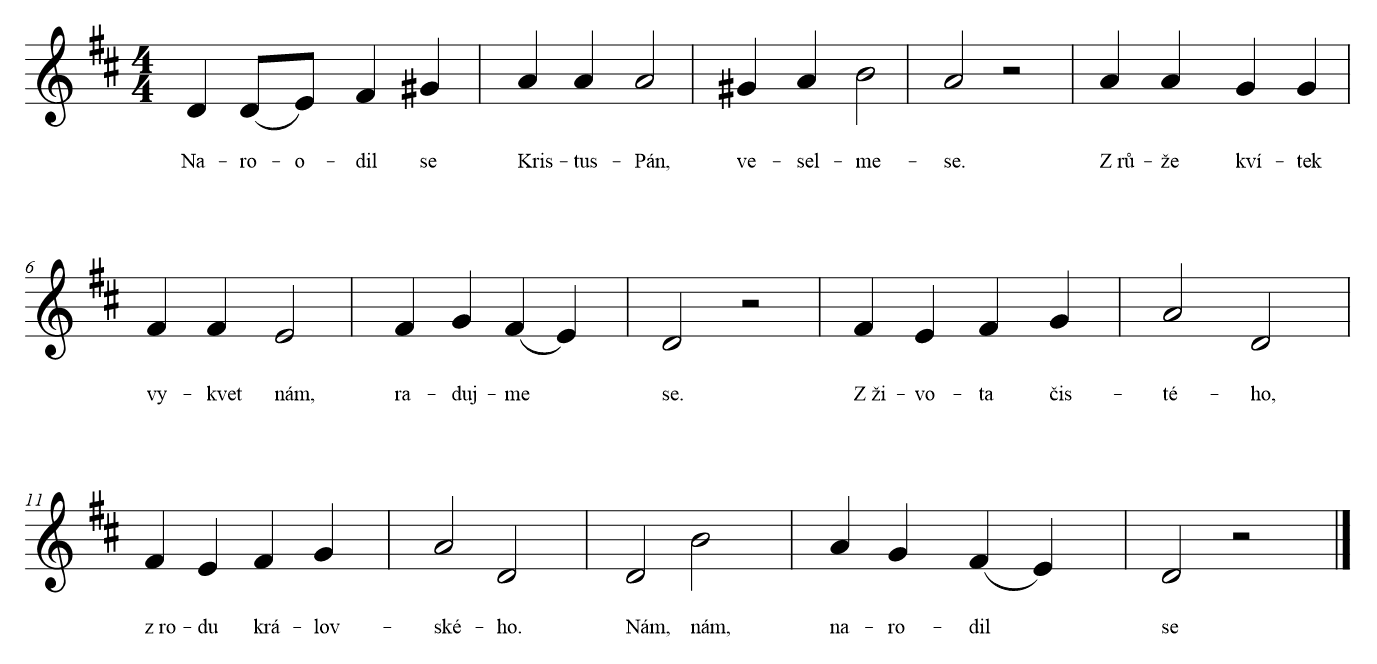 Narodil se Kristus Pán, veselme se.Z růže kvítek vykvet nám, radujme se.Z života čistého, z rodu královského,nám, nám, narodil se.Jenž prorokován jest, veselme se.Ten na svět poslán jest, radujme se.Z života čistého, z rodu královského,nám, nám, narodil se.Člověčenství naše, veselme se.Ráčil vzíti na se, radujme se.Z života čistého, z rodu královského,nám, nám, narodil se.Goliáš oloupen, veselme se.Člověk jest vykoupen, radujme se.Z života čistého, z rodu královského,nám, nám narodil se.